Weekly Enteral Tube Care Chart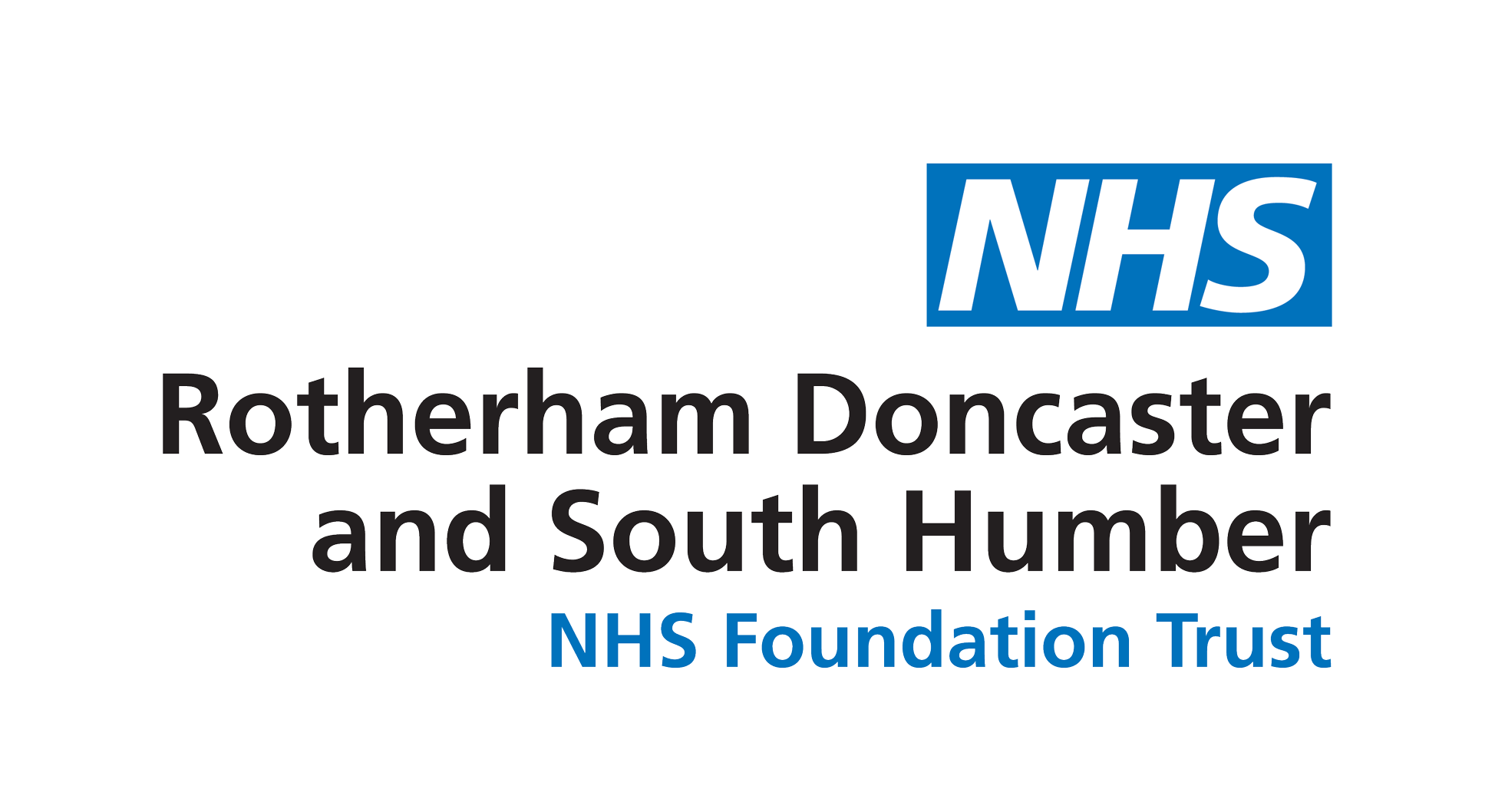 Patient Name ……………………………………………………..  Date of Birth…………………………………….NHS Number……………………………………………………… Type of Tube…………………………………….Enteral tube care should be completed weekly on (please select):Mon 		Tue 		 Wed  		Thu		Fri		Sat		SunSyringes should be changed on the same day (inpatient setting) or weekly (community setting).All staff need to be aware of the following warning signs that need urgent attention: Pain on feeding Fresh bleedingExternal leakage of gastric contentsStop feed or medication immediately and contact:Enteral Nurse Specialist on 0845 762 3644If an enteral tube falls out or is accidentally pulled out, replace the enteral tube if you have been trained. If not insert an EN plug and contact:Enteral Nurse Specialist on 0845 762 3644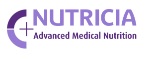 DatePEGAdvance and RotateButton/GastrostomyInflationSkin Integrity Around Enteral Tube SiteTube ConditionSignature